Генератор сигналов Г4-РТА12Технические характеристики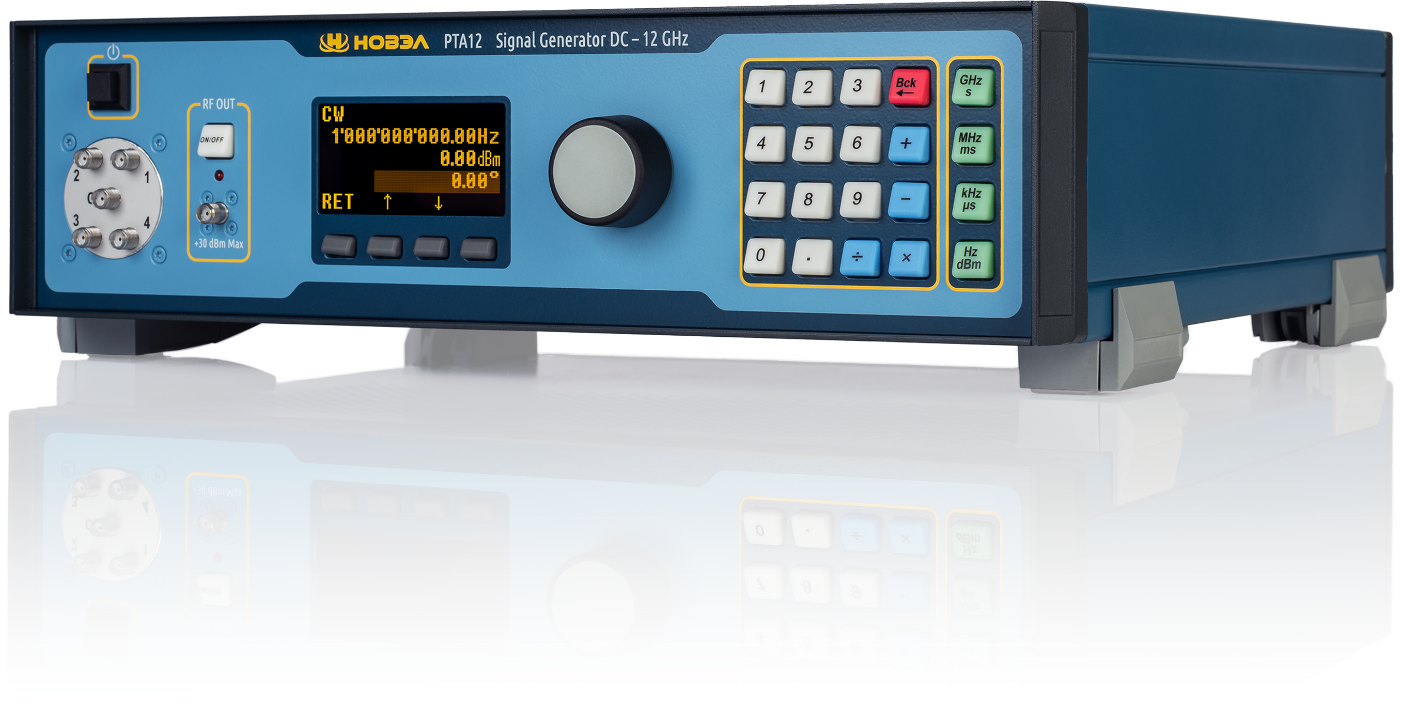 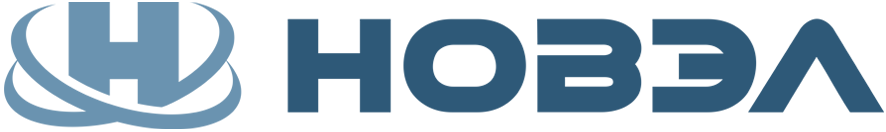 Термины и определенияОбщая информацияДанные характеристики приведены для следующих условий:Хранение в течение трех часов в диапазоне рабочих температур с последующим 30-минутным прогревомСоответствие указанным условиям окружающей средыСоблюдение рекомендуемого межкалибровочного интервалаХарактеристики с предельными значениямиПредставление гарантированных характеристик изделия с помощью диапазона значений для указанного параметра. Эти характеристики маркируются символами ограничения, такими как <, ≤, >, ≥, ±, или словами, например максимум, не более, минимум. Соответствие требованиям проверяется во время испытаний или обеспечивается конструкцией. Пределы при испытаниях сужаются, если это возможно, полями допусков, учитывающими погрешность измерений, дрейф и старение.ВЧ характеристикиЧастотаРазвертка по частотеУровень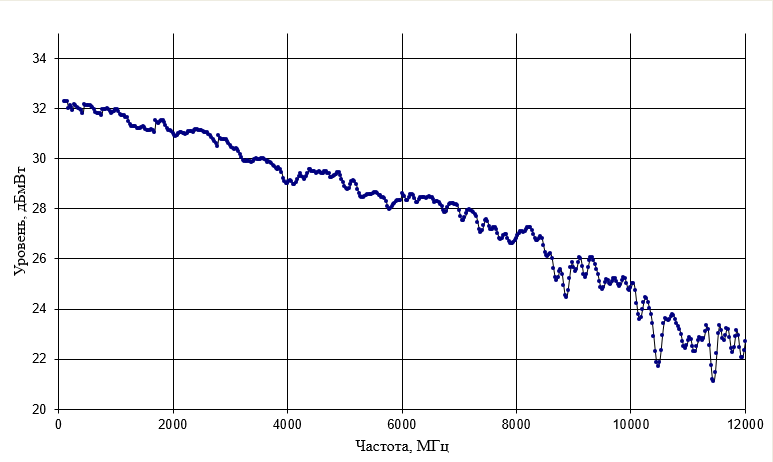 Рис. 1 Максимальный уровень выходной мощности Рис. 2 Максимальный уровень выходной мощности (с опцией РТА-А1)Параметры спектра выходного сигнала 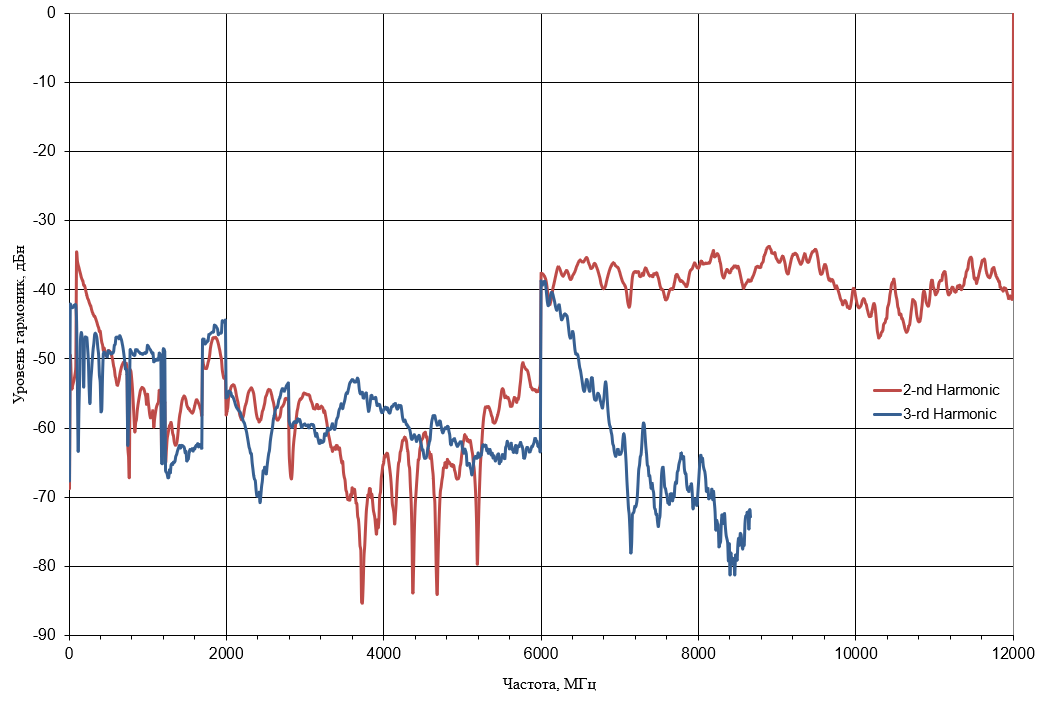 Рис. 3 Уровень гармонических составляющих, при выходной мощности 10 дБмВт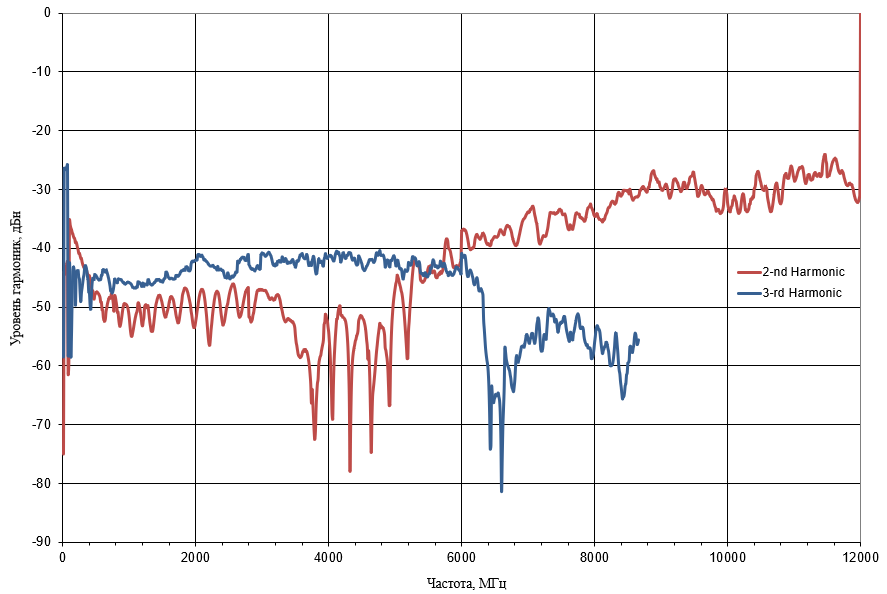 Рис. 4 Уровень гармонических составляющих, при выходной мощности 20 дБмВтМодуль коммутации СВЧ-сигналов (опция РТА-А2)Модуль коммутации СВЧ-сигналов (опция РТА-А3)РазъемыОбщие сведенияИнформация для заказа  Диапазон рабочих частотDC – 12 ГГц  Дискретность установки частоты0,001 Гц  Время установки частоты˂5 мс  Диапазон перестройки фазового сдвигаот 0 до 360°  Шаг перестройки0,15°  Режим работыцифровая развертка   Режим запуска авто, однократный, с шагом  Источник запускавнутренний/внешний   Фронт запускаположительный/отрицательный  Тип разверткипила, треугольник  Диапазон времени задержкиот 0,5 мс до 2 с   Разрешение50 мксОпорная частотаОпорная частотаОпорная частотаСтарение в годстандартно±2×10–7Время прогрева˂ 10 минИсточниквнутренний, внешнийВход внешней опорной частота от 1 до 250 МГцШаг перестройки частоты1 МГцТип разъемаBNC розеткаВходной импеданс50 ОмДиапазон входных уровнейот минус 10 до +12 дБмВтВыход опорной частоты10 МГцТип разъемаBNC розеткаВыходной импеданс50 ОмУровень выходной мощности+10 дБмВтДиапазон устанавливаемого уровня выходной мощности стандартно от +10 до +30 дБмВт Диапазон устанавливаемого уровня выходной мощности опция РТА-А1от минус 100 до +30 дБмВтМаксимальный уровень выходной мощности (с опцией РТА-А1)  DC ˂ f ˂ 5 МГц+30 дБмВтМаксимальный уровень выходной мощности (с опцией РТА-А1)  5 МГц ˂ f ˂ 20 МГц+22 дБмВтМаксимальный уровень выходной мощности (с опцией РТА-А1)  30 МГц ˂ f ˂ 5 ГГц+30 дБмВтМаксимальный уровень выходной мощности (с опцией РТА-А1)  5 ГГц ˂ f ˂ 7 ГГц+28 дБмВтМаксимальный уровень выходной мощности (с опцией РТА-А1)  7 ГГц ˂ f ˂ 9 ГГц+26 дБмВтМаксимальный уровень выходной мощности (с опцией РТА-А1)  9 ГГц ˂ f ˂ 12 ГГц+23 дБмВтМинимальный уровень выходной мощности  DC ˂ f ˂ 10 МГцминус 100 дБмВтМинимальный уровень выходной мощности  10 МГц ˂ f ˂ 100 МГцминус 90 дБмВтМинимальный уровень выходной мощности  100 МГц ˂ f ˂ 3 ГГцминус 100 дБмВтМинимальный уровень выходной мощности  3 ГГц ˂ f ˂ 12 ГГцминус 105 дБмВтШаг установки уровня0,5 дБАбсолютная погрешность установки уровня выходного сигнала от минус 30 до +20 дБмВт±1,0 дБАбсолютная погрешность установки уровня выходного сигнала от минус 90 до минус 30 дБмВт ±1,5 дБСпектральная чистотаСпектральная чистотаСпектральная чистотаСпектральная чистотаСпектральная чистотаСпектральная чистотаСпектральная чистотаСпектральная чистотаОтносительная спектральная плотность мощности фазовых шумов при уровне выходного сигнала 10 дБмВт, для частоты несущей Fн, при отстройке от несущей, дБ относительно несущей в полосе 1 Гц, не болееОтносительная спектральная плотность мощности фазовых шумов при уровне выходного сигнала 10 дБмВт, для частоты несущей Fн, при отстройке от несущей, дБ относительно несущей в полосе 1 Гц, не болееОтносительная спектральная плотность мощности фазовых шумов при уровне выходного сигнала 10 дБмВт, для частоты несущей Fн, при отстройке от несущей, дБ относительно несущей в полосе 1 Гц, не болееОтносительная спектральная плотность мощности фазовых шумов при уровне выходного сигнала 10 дБмВт, для частоты несущей Fн, при отстройке от несущей, дБ относительно несущей в полосе 1 Гц, не болееОтносительная спектральная плотность мощности фазовых шумов при уровне выходного сигнала 10 дБмВт, для частоты несущей Fн, при отстройке от несущей, дБ относительно несущей в полосе 1 Гц, не болееОтносительная спектральная плотность мощности фазовых шумов при уровне выходного сигнала 10 дБмВт, для частоты несущей Fн, при отстройке от несущей, дБ относительно несущей в полосе 1 Гц, не болееОтносительная спектральная плотность мощности фазовых шумов при уровне выходного сигнала 10 дБмВт, для частоты несущей Fн, при отстройке от несущей, дБ относительно несущей в полосе 1 Гц, не болееОтносительная спектральная плотность мощности фазовых шумов при уровне выходного сигнала 10 дБмВт, для частоты несущей Fн, при отстройке от несущей, дБ относительно несущей в полосе 1 Гц, не болееЧастота несущей FнЧастота отстройки ΔfЧастота отстройки ΔfЧастота отстройки ΔfЧастота отстройки ΔfЧастота отстройки ΔfЧастота отстройки ΔfЧастота отстройки ΔfЧастота несущей Fн10 Гц100 Гц1 кГц10 кГц100 кГц1 МГц10 МГц1 ГГцминус 61минус 90минус 120минус 126минус 123минус 127минус 1483 ГГцминус 52минус 82минус 109минус 116минус 113минус 117минус 1405 ГГцминус 48минус 77минус 106минус 112минус 108минус 116минус 1418 ГГцминус 42минус 74минус 100минус 108минус 104минус 109минус 13410 ГГцминус 41минус 71минус 98минус 106минус 102минус 109минус 13612 ГГцминус 40минус 69минус 96минус 94минус 100минус 112минус 140Относительная спектральная плотность мощности амплитудных шумов при уровне выходного сигнала 10 дБмВт, для частоты несущей Fн, при отстройке от несущей, дБ относительно несущей в полосе 1 Гц, не болееОтносительная спектральная плотность мощности амплитудных шумов при уровне выходного сигнала 10 дБмВт, для частоты несущей Fн, при отстройке от несущей, дБ относительно несущей в полосе 1 Гц, не болееОтносительная спектральная плотность мощности амплитудных шумов при уровне выходного сигнала 10 дБмВт, для частоты несущей Fн, при отстройке от несущей, дБ относительно несущей в полосе 1 Гц, не болееОтносительная спектральная плотность мощности амплитудных шумов при уровне выходного сигнала 10 дБмВт, для частоты несущей Fн, при отстройке от несущей, дБ относительно несущей в полосе 1 Гц, не болееОтносительная спектральная плотность мощности амплитудных шумов при уровне выходного сигнала 10 дБмВт, для частоты несущей Fн, при отстройке от несущей, дБ относительно несущей в полосе 1 Гц, не болееОтносительная спектральная плотность мощности амплитудных шумов при уровне выходного сигнала 10 дБмВт, для частоты несущей Fн, при отстройке от несущей, дБ относительно несущей в полосе 1 Гц, не болееОтносительная спектральная плотность мощности амплитудных шумов при уровне выходного сигнала 10 дБмВт, для частоты несущей Fн, при отстройке от несущей, дБ относительно несущей в полосе 1 Гц, не болееОтносительная спектральная плотность мощности амплитудных шумов при уровне выходного сигнала 10 дБмВт, для частоты несущей Fн, при отстройке от несущей, дБ относительно несущей в полосе 1 Гц, не болееЧастота несущей FнЧастота отстройки ΔfЧастота отстройки ΔfЧастота отстройки ΔfЧастота отстройки ΔfЧастота отстройки ΔfЧастота отстройки ΔfЧастота отстройки ΔfЧастота несущей Fн10 Гц100 Гц1 кГц10 кГц100 кГц1 МГц10 МГц1 ГГцминус 113минус 124минус 128минус 132минус 141минус 150минус 1523 ГГцминус 111минус 120минус 129минус 132минус 140минус 145минус 1465 ГГцминус 110минус 121минус 129минус 133минус 142минус 148минус 1498 ГГцминус 110минус 121минус 128минус 133минус 141минус 147минус 14810 ГГцминус 108минус 121минус 128минус 132минус 140минус 149минус 15012 ГГцминус 109минус 122минус 129минус 135минус 143минус 146минус 148Уровень гармонических составляющих для установленного уровня выходного сигнала +10 дБмВт, дБ относительно несущей, не болееминус 30Уровень негармонических составляющих для установленного уровня выходного сигнала 0 дБмВт, дБ относительно несущей, не болееминус 65Типэлектромеханическое реле с однополюсной контактной группой Количество направлений1 в 4Диапазон частотот DC до 18 ГГц Количество переключений, не менее1 000 000,0Волновое сопротивление50 ОмВносимые потери˂ 0,5 дБИзоляция˃ 60 дБКСВН˂ 1,5Тип соединителяSMA (розетка)Типэлектромеханическое реле с однополюсной контактной группой Количество направлений1 в 6Диапазон частотот DC до 18 ГГц Количество переключений, не менее1 000 000,0Волновое сопротивление50 ОмВносимые потери˂ 0,5 дБИзоляция˃ 60 дБКСВН˂ 1,5Тип соединителяSMA (розетка)ВЧ выходSMA (розетка)Вход опорной частоты REF InBNC (розетка)Выход опорной частоты REF OutBNC (розетка)Вход сигнала запуска TRIG In BNC (розетка)Выход сигнала запуска TRIG Out BNC (розетка)Вход внешней модуляции MOD In BNC (розетка)Изоляция˃ 60 дБКСВН˂ 1,5Тип соединителяSMA (розетка)Интерфейс USB 2.0USB тип ВИнтерфейс LANRJ-45Условия окружающей средыУсловия окружающей средыУсловия окружающей средыТемпературадиапазон рабочих температурот +10 °C до +40°CОтносительная влажность воздуха при температуре 25 0С, %, не более:90Атмосферное давление кПа (мм.рт.ст.)от 60 до 106,7(от 450 до 800) Удаленное управлениеUSB, LANЭлектропитаниеЭлектропитаниеЭлектропитаниеПитание от сети переменного тока (согласно ГОСТ 32114) стандартно220 В, 50 ГцПотребляемая мощность, не более 30 В×АГабаритные размеры и весГабаритные размеры (ном.)базовая конфигурацияопция РТА-А4Д × Ш × В316 мм × 342 мм × 105 мм375 мм × 390 мм × 110 ммМасса нетто (ном.), кг, не болеебазовая конфигурацияопция РТА-А45,07,0ТипОбозначениеРТА-A1Расширение динамического диапазона от минус 110 до 30 дБмВтРТА-A2Модуль коммутации СВЧ-сигналов 1/4РТА-A3Модуль коммутации СВЧ-сигналов 1/6РТА-A4Усиленный корпус